為台灣加油打氣專欄(248)我國的塗佈機技術李家同侯冠維光阻塗佈是半導體製程中一個非常重要的步驟，我們經常要在晶圓上塗佈一層光阻劑，其厚度最薄可能是100奈米（1奈米=十億分之一米），最厚可能是50微米（1微米=百萬分之一米）。塗佈機是一個專門進行光阻塗佈的設備，圖一是塗佈機的示意圖。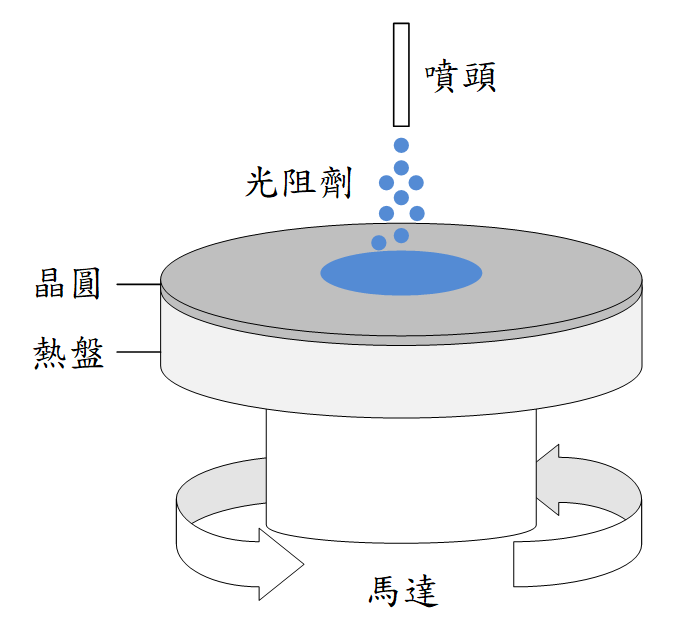 圖一噴頭會將光阻劑噴灑到晶圓上，下方的馬達會推動晶圓進行旋轉，由於離心力的影響，光阻劑會逐漸向外擴散至整片晶圓。光阻塗佈是相當不容易的，至少要注意以下幾點：光阻厚度的均勻度在精密的半導體製程中，這層光阻的厚度必須非常均勻。在一片12吋晶圓（直徑30公分）上，要確保每一個位置的光阻厚度都相同，這是不容易做到的。進行塗佈時，需要考慮在不同溫度、濕度、氣壓下光阻揮發的速度，也要考慮光阻的黏度，光阻在晶圓表面的附著力、旋轉的轉速等等。為了精準控制旋轉的速度，塗佈機中需要使用非常精準的中空馬達，能夠精確的控制馬達轉速及加速度並且具備優異的抗雜訊能力，在馬達線路設計時就考量電磁干擾的影響，並且在線路中具有濾波器可以濾除雜訊。可惜的是，我國目前還無法製造出可在塗佈機中使用的馬達。避免光阻回濺在進行旋轉塗佈時，由於離心力的關係，光阻會從晶圓中央往外擴散，過程中某些光阻可能會碰到設備外罩而回濺到晶圓上，這些回濺的光阻可能會在該位置產生缺陷，造成該位置的晶片變成報廢品，請看圖二。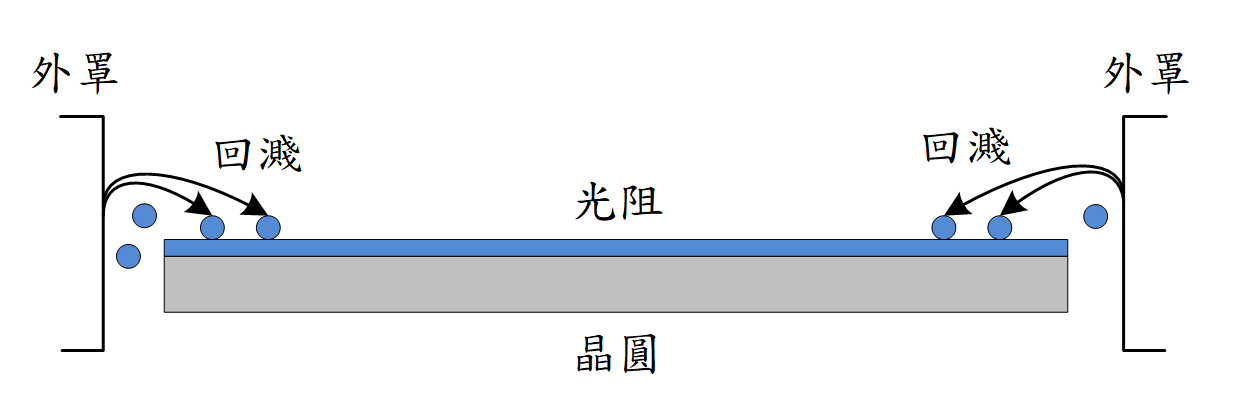 圖二為了解決光阻回濺的問題，外罩的形狀需要特別的設計，在塗佈機中需要有特別設計的抽風系統。這個抽風系統會在晶圓上方產生特殊的氣流場，以避免光阻回濺。避免光阻劑中產生氣泡由於光阻劑是透過泵浦輸送到塗佈機中，在輸送過程中如果發生劇烈的氣壓變化，會造成溶在光阻劑中的氣體被釋放出來。就好像我們打開汽水瓶時，由於氣壓劇烈下降，本來溶在汽水中的氣體會轉變成大量的氣泡湧出。這些氣泡也會跟著光阻劑一起跑到晶圓上，造成光阻中有很多空洞，如圖三所示。這些空洞將來可能會造成電路中的缺陷，使該位置的晶片成為報廢品。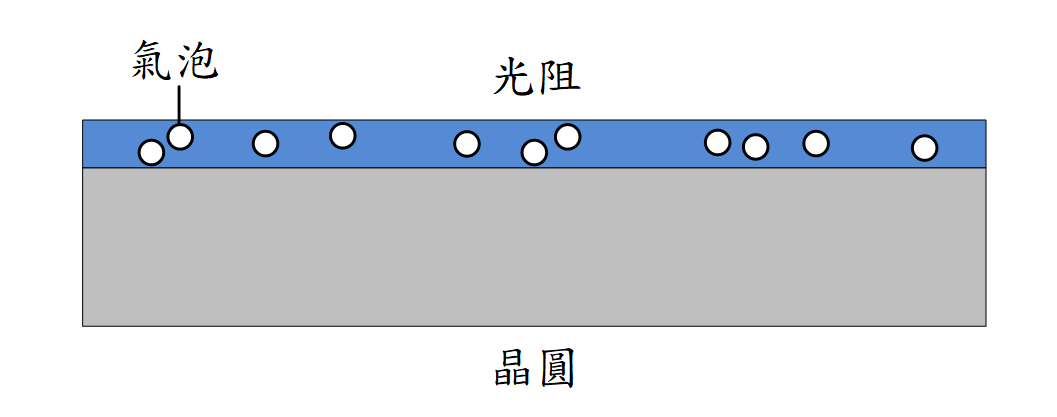 圖三為了避免光阻劑中的氣體被釋放出來，我國的塗佈機公司設計了特殊的光阻劑推進系統，可以減輕光阻輸送過程中的壓力變化，避免氣泡的產生。維持均勻的溫度分佈光阻塗佈完成後，需要進行烘乾。由於光阻劑被烘乾時體積會縮小，在晶圓上任何位置的烘乾速度一定要非常均勻，否則會在光阻中產生缺陷。在圖一中可以看到，晶圓的下方有一個熱盤，是用來對晶圓加熱用的。為了維持均勻的烘乾速度，熱盤的溫度分佈必須非常均勻。熱盤中有許多的電阻絲，當電阻絲通電時就會發熱。我國的塗佈機公司已經有能力自行設計與製造這個熱盤。工程師必須懂得熱傳學，能夠將電阻絲恰當的分佈在熱盤中，並且設計良好的熱對流系統。目前我國的熱盤設計已經可以使整片晶圓上的溫度誤差小於攝氏±0.5度。希望大家知道，精密設備中是有所謂的關鍵零組件的，這些關鍵零組件的價格通常都非常高，有些甚至佔了整架設備大部份的成本。若我們無法自行生產這些關鍵零組件，產品的利潤就很難提高了，如果外國不賣給我們這些關鍵零組件，我們也就無法發展高規格的產品。在圖一中可以看到光阻劑是透過一個噴頭到達晶圓上，希望各位知道，就連這個噴頭的管子都是經過特別設計的，這個管子必須使光阻劑不會發生沾黏。因為我國的設備公司和工程師們願意長時間的投入研究與開發，終於自行設計與製造出精密的塗佈機設備，實在值得大家給予他們鼓勵。也希望工學院的學生知道，要做出一個高級的設備，必須注意相當多的細節。以這個設備為例，輸送光阻劑的管子就是經過特別設計的，必須在自己的工廠內製造，所有的技術細節都絕對保密。工程師絕對不能空有學問而對一些工業技術毫不了解。